§5161.  Railroad mortgages foreclosedThe trustees, on application of 1/3 of the bondholders in amount to have railroad mortgage foreclosed, shall immediately give notice thereof, by publishing it 3 weeks successively in the state paper and in some paper, if any, in each county into which the road extends, stating the date and conditions of the mortgage, the claims of the applicants under it, that the conditions of the mortgage have been broken and that for that reason they claim a foreclosure. They shall cause a copy of the notice and the name and date of each newspaper containing it to be recorded in the registry of deeds in every such county within 60 days from the first publication. Unless, within 3 years from the first publication, the mortgage is redeemed by the mortgagors or those claiming under them or equitable relief as in cases of the redemption of mortgage lands is sought, founded on payment or a legal tender of the amount of overdue bonds and coupons or containing an averment that the complainants are ready and willing to redeem on the rendering of an account, the right of redemption shall be forever foreclosed.  [PL 1987, c. 141, Pt. A, §4 (NEW).]SECTION HISTORYPL 1987, c. 141, §A4 (NEW). The State of Maine claims a copyright in its codified statutes. If you intend to republish this material, we require that you include the following disclaimer in your publication:All copyrights and other rights to statutory text are reserved by the State of Maine. The text included in this publication reflects changes made through the First Regular and First Special Session of the 131st Maine Legislature and is current through November 1. 2023
                    . The text is subject to change without notice. It is a version that has not been officially certified by the Secretary of State. Refer to the Maine Revised Statutes Annotated and supplements for certified text.
                The Office of the Revisor of Statutes also requests that you send us one copy of any statutory publication you may produce. Our goal is not to restrict publishing activity, but to keep track of who is publishing what, to identify any needless duplication and to preserve the State's copyright rights.PLEASE NOTE: The Revisor's Office cannot perform research for or provide legal advice or interpretation of Maine law to the public. If you need legal assistance, please contact a qualified attorney.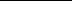 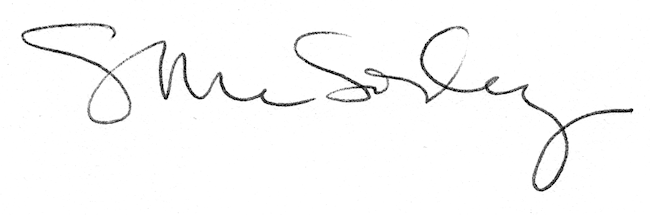 